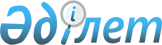 Об утверждении Типовой формы Плана развития рыбного хозяйства
					
			Утративший силу
			
			
		
					Приказ Председателя Комитета рыбного хозяйства Министерства сельского хозяйства Республики Казахстан от 6 марта 2006 года N 16-6/28п. Зарегистрирован в Министерстве юстиции Республики Казахстан от 10 марта 2006 года N 4114. Утратил силу приказом и.о. Министра сельского хозяйства Республики Казахстан от 19 апреля 2010 года N 276

      Сноска. Утратил силу приказом и.о. Министра сельского хозяйства РК от 19.04.2010 N 276 (порядок введения в действие см. п. 4).      В соответствии с пунктом 23 Правил проведения конкурса по закреплению рыбохозяйственных водоемов (участков) и квалификационных требований, предъявляемых к участникам конкурса, утвержденных  постановлением  Правительства Республики Казахстан от 4 февраля 2005 года N 102,  ПРИКАЗЫВАЮ: 

      1. Утвердить прилагаемую Типовую форму Плана развития рыбного хозяйства. 

      2. Настоящий приказ вводится в действие с 15 марта 2006 года и подлежит официальному опубликованию.        Председатель 

      Утверждена                       

приказом Председателя            

Комитета рыбного хозяйства       

Министерства сельского           

хозяйства Республики Казахстан   

от 6 марта 2006 г. N 16-6/28п           "Согласовано"                      "Утверждаю" 

___________________________     _____________________ 

(наименование территориального органа, 

__________________________      _____________________ 

  фамилия, имя, отчество начальника,    

__________________________       "___"»_________ 200 __ г. 

       подпись начальника) 

"___" ______________ 200 __ г.                       Типовая форма 

           Плана развития рыбного хозяйства        ___________________________________  на 2006-2015 годы 

       (наименование рыбохозяйственной организации) 
					© 2012. РГП на ПХВ «Институт законодательства и правовой информации Республики Казахстан» Министерства юстиции Республики Казахстан
				N 

п/п Наименование 

мероприятий Сроки 

выполнения Объемы 

выделяемых 

средств 

(тыс. тенге)  Форма 

завершения Мероприятия  по  воспроизводству  рыбных  ресурсов 
Заявляемый 

объем 

финансовых 

средств, 

направляемых 

на воспроиз- 

водство рыб- 

ных ресурсов ежегодно 

не позднее 

1 квартала по______ 

ежегодно 

в течении 

10 лет 

начиная 

с 2006 года Договор на 

размещение 

заказа орга- 

низациям 

(предприя- 

тиями вос- 

производст- 

венного 

назначения) 

на выращи- 

вание и 

выпуск молоди 

рыб и оплата 

заявленного 

объема 

средств, 

выпуск 

молоди рыб Рыбоохранные мероприятия 
Создание 

егерской 

службы, 

оснащенной 

необходимым 

материально- 

техническими 

средствами по 

установленному 

нормативу 1-ое 

полугодие 

2006 года Средства 

выделяются 

в необхо- 

димом для 

создания 

полноценной 

егерской 

службы 

объеме Приказ о 

создании 

егерской 

службы с 

зачислением 

в штат егерей 

и приобре- 

тение 

необходимых 

материально- 

технических 

средств для 

их оснащения Выполнение 

других 

охранных 

мероприятий 

(изготовление 

и установка 

аншлагов, 

ограждений, 

информационных 

стендов и 

другое) Постоянно 

по согла- 

сованию с 

территори- 

альным 

органом 

(далее - 

Управление) Средства 

выделяются 

в необхо- 

димом 

количестве 

для полного 

выполнения 

заплани- 

рованных 

мероприятий плана меро- 

приятий 

согласо- 

ванный с 

Управлением 

и отчет об 

его выпол- 

нении Мероприятия по проведению текущей мелиорации 

(рыбоводно-мелиоративные работы) 
Проведение 

противоза- 

морных 

мероприятий  Ежегодно в 

соответствии 

с планом 

мероприятий, 

согласо- 

ванным с 

террито- 

риальным 

уполномо- 

ченным 

органом Средства 

выделяются 

в необхо- 

димом 

количестве 

для полного 

выполнения 

запланиро- 

ванных 

мероприятий План меро- 

приятий 

согласованный 

с Управлением 

и отчет о его 

выполнении Содержание и 

очистка 

рыбохозяй- 

ственных во- 

доемов 

(участков, 

тоней) от 

зарастания, 

закоряжен- 

ности и пла- 

нировка ложа 

дна  ежегодно Средства 

выделяются 

в потребном 

количестве 

для полного 

выполнения 

указанных 

мероприятий Отчет в 

террито- 

риальный 

уполномо- 

ченный орган 

о итогах 

выполнения 

указанных 

мероприятий Спасение 

молоди из 

отшнурованных 

водоемов ежегодно во 

2-3 

кварталах в 

соответствии 

с планом 

мероприятий 

согласо- 

ванным с 

уполномо- 

ченным 

органом Средства 

выделяются 

в потребном 

количестве 

для полного 

выполнения 

указанных 

мероприятий План 

мероприятий 

согласованный 

с Управлением 

и отчет об 

его выпол- 

нении Техническое перевооружение  добывающей  и 

перерабатывающей  базы 
Приобретение, 

обновление 

технологичес- 

кого обору- 

дования по 

переработке  ежегодно По ______ 

ежегодно в 

течении 

10 лет 

начиная с 

2006 года Приобретение 

техники (тех- 

нологического 

обору- 

дования) и 

предостав- 

ление под- 

тверждающих 

документов в 

Управление Приобретение 

и ремонт 

специального 

транспорта и 

плавсредств: 

- авторефри- 

жераторы; 

- транспорт- 

ные и 

добывающие 

плавсредства: ежегодно По_______ 

ежегодно в 

течении 10 

лет начиная 

с 2006 года Приобретение 

специального 

транспорта и 

плавсредств и 

предостав- 

ление под- 

тверждающих 

документов в 

Управление  Финансирование 

мероприятий по 

изучению 

состояния 

рыбных и 

других ресу- 

рсов (научные 

ресурсы) Ежегодно, 

не позднее 

1 квартала 

(в 2006 

году) По________ 

ежегодно в 

течении 10 

лет начиная 

с 2006 года Договор с 

научными 

организациями 

по со- 

гласованной с 

Управлением 

тематике, 

биологическое 

обоснование. 